Servicio Navarro de Salud - Osasunbidea Datos básicos del contratoDatos básicos del contratoDatos básicos del contrato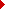 Órgano de contratación: Servicio Navarro de Salud - OsasunbideaDenominación: OB21/2018 Suministro de diverso equipamiento médico para el Área de Tudela y el Área de EstellaModalidad: ContratosProcedimiento: AbiertoNº de licitadores: 6Fecha del anuncio en el DOUE: 14/12/2018Código NUTS: ES220-NavarraLugar de ejecución: Área de Salud de Tudela y Área de Salud de EstellaCódigos CPVCódigos CPVCódigos CPVCódigos CPV33110000Equipos de imaginería para uso médico, odontológico y veterinarioLotesLotesLotesLotesLote 1:Lote 1: Ecógrafo de alta gama para diagnóstico prenatalImporte:90.909,09 EurosCPV: 33110000 - Equipos de imaginería para uso médico, odontológico y veterinarioLote 2:Lote 2: Ecógrafo para el Servicio de UrologíaImporte:82.644,63 EurosCPV: 33110000 - Equipos de imaginería para uso médico, odontológico y veterinarioLote 3:Lote 3: Ecógrafo para el Servicio de AnestesiaImporte:20.661,16 EurosCPV: 33110000 - Equipos de imaginería para uso médico, odontológico y veterinarioLote 4:Lote 4: Ecógrafo para el Servicio de CardiologíaImporte:52.892,56 EurosCPV: 33110000 - Equipos de imaginería para uso médico, odontológico y veterinarioLote 5:Lote 5: Ecógrafo gama media para el Servicio de obstetricia y ginecologíaImporte:53.719,00 EurosCPV: 33110000 - Equipos de imaginería para uso médico, odontológico y veterinarioLote 6:Lote 6: OrtopantomografoImporte:27.272,73 EurosCPV: 33110000 - Equipos de imaginería para uso médico, odontológico y veterinarioAdjudicaciónAdjudicaciónAdjudicaciónAdjudicaciónAdjudicaciónEmpresa adjudicataria de lote 1:Empresa adjudicataria de lote 1:GENERAL ELECTRIC HEALTHCARE ESPAÑA S.A.U.GENERAL ELECTRIC HEALTHCARE ESPAÑA S.A.U.NIF:NIF:A28061737A28061737Importe: Importe: 85.000,00 Euros85.000,00 EurosFecha de adjudicación:Fecha de adjudicación:12/12/201812/12/2018Fecha publicación: Fecha publicación: 14/12/201814/12/2018Empresa adjudicataria de lote 2:Empresa adjudicataria de lote 2:GENERAL ELECTRIC HEALTHCARE ESPAÑA S.A.U.GENERAL ELECTRIC HEALTHCARE ESPAÑA S.A.U.NIF:NIF:A28061737A28061737Importe: Importe: 65.000,00 Euros65.000,00 EurosFecha de adjudicación:Fecha de adjudicación:12/12/201812/12/2018Fecha publicación: Fecha publicación: 14/12/201814/12/2018Empresa adjudicataria de lote 3:Empresa adjudicataria de lote 3:FUJIFILM SONOSITE IBERICA, S.L.FUJIFILM SONOSITE IBERICA, S.L.NIF:NIF:B62601158B62601158Importe: Importe: 20.600,00 Euros20.600,00 EurosFecha de adjudicación:Fecha de adjudicación:12/12/201812/12/2018Fecha publicación: Fecha publicación: 14/12/201814/12/2018Empresa adjudicataria de lote 4:Empresa adjudicataria de lote 4:GENERAL ELECTRIC HEALTHCARE ESPAÑA S.A.U.GENERAL ELECTRIC HEALTHCARE ESPAÑA S.A.U.NIF:NIF:A28061737A28061737Importe: Importe: 37.100,00 Euros37.100,00 EurosFecha de adjudicación:Fecha de adjudicación:12/12/201812/12/2018Fecha publicación: Fecha publicación: 14/12/201814/12/2018Empresa adjudicataria de lote 5:Empresa adjudicataria de lote 5:GENERAL ELECTRIC HEALTHCARE ESPAÑA S.A.U.GENERAL ELECTRIC HEALTHCARE ESPAÑA S.A.U.NIF:NIF:A28061737A28061737Importe: Importe: 40.289,00 Euros40.289,00 EurosFecha de adjudicación:Fecha de adjudicación:12/12/201812/12/2018Fecha publicación: Fecha publicación: 14/12/201814/12/2018Empresa adjudicataria de lote 6:Empresa adjudicataria de lote 6:DesiertoDesiertoImporte total: Importe total: 247.989,00 Euros IVA excluido247.989,00 Euros IVA excluidoRecursosRecursosRecursosFrente a este anuncio y los documentos que contiene, es posible interponer con carácter potestativo y sustitutivo de otros recursos, reclamación especial en materia de contratación pública, en el plazo de diez días naturales, contados a partir del día siguiente al de la publicación, ante el Tribunal Administrativo de Contratos Públicos de Navarra, de conformidad con lo dispuesto en los artículos 122 a 130 de la Ley Foral 2/2018, de 13 de abril, de Contratos Públicos.